WILDWECHSEL – Das Festival der ostdeutschen Kinder- und Jugendtheater (Arbeitskreis OST)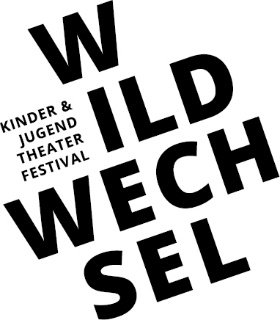 2023 in ZwickauKarola Marsch – Team Künstlerische Festivalleitungkarola.marsch@wildwechsel-festival.de0173 / 2170433Silvio Gahs – Technische Direktorgahs@theater-pz.de0375 / 27 411-4655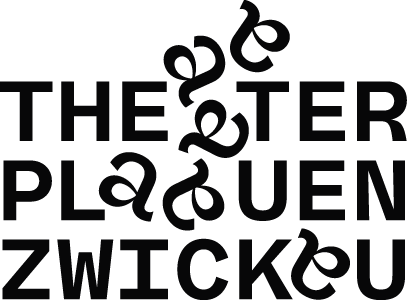 www.wildwechsel-festival.deAUSSCHREIBUNGSBOGEN 2023______________________________________________________________________Datum, Unterschrift der Künstlerischen LeitungBitte schickt eure Bewerbung bis zum 22. Dezember 2022 anwildwechsel@theater-pz.deVielen Dank!Für Rückfragen:Karola Marsch (Inhalt)Team Künstlerische Festivalleitungkarola.marsch@wildwechsel-festival.de0173 / 2170433Silvio Gahs (Technik)Technischer Direktor Theater Plauen-Zwickaugahs@theater-pz.de0375 / 27 411-4655Name des Theaters Titel der InszenierungLink zum Mitschnitt der Inszenierung Achtung: Nur Bewerbungen mit Mitschnitten ohne zeitliche Begrenzung für den Abruf werden anerkannt!PremiereGenreKooperation□ Ja, mit …□ NeinOriginale SpielstätteMaße der Spielstätte (B/H/T)Besonderheiten der Bühnenanforderungen Besonderheiten der Spielsituation (mobil, im öffentlichen Raum, jenseits der klassischen Bühne-Zuschauer*innen-Anordnung)Künstlerisches TeamHöheAnzahl der Mitwirkenden auf der BühneAnzahl der Mitwirkenden hinter der BühneAltersangabe in der Rubrik eingrenzen (z.B. 6 – 10 Jahre, 12 – 15 Jahre)□ Kindertheater (bis 11 Jahre):□ Jugendtheater (ab 12 Jahren):ZuschauerbegrenzungBitte begründet, warum die vorgeschlagene Inszenierung exemplarisch für eure Auffassung von Jungem Theater steht. (max. 500 Zeichen)Was hat euch zu der Bewerbung mit dieser Inszenierung motiviert? (max. 500 Zeichen)Dauer der InszenierungKontakt für künstlerische Fragen (Name, E-Mailadresse, Telefonnummer)Kontakt für organisatorische Fragen (Name, E-Mailadresse, Telefonnummer)Kontakt für Presse und Öffentlichkeitsarbeit (Name, E-Mailadresse, Telefonnummer)Kontakt für technische Fragen (Name, E-Mailadresse, Telefonnummer)Das sollten wir darüber hinaus wissen